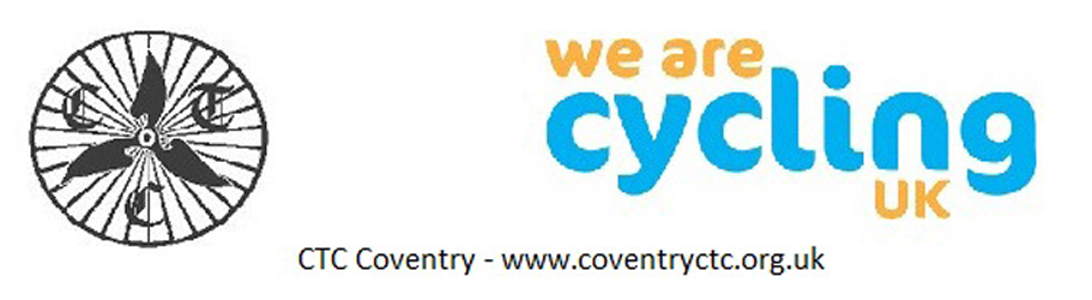 Minutes: Main Committee Meeting - 09 November   2022Held at Mikes home, Cannon Hill Road  Coventry1. Present  Bob Tinley, Dave Hearn, Shona Hudson, Marina Field, Paul Whateley, Mike Thomas, George Riches, Vicky Palethorpe, Keith Jeacock  for Treasurers reportApologies Pip Milton, Nigel Hicksman, Alan Jelley, Sak Wathanasin,2. Minutes of the last meeting (2022-08-11) Minutes approved no matters arising discussed: 3. Treasurer’s Report: Keith presented report via video (hard copy attached) . Total in bank £4162 incl £578 air ambulance collection and final profit from Sri Vets event £373 (From 11/08/22 meeting  this amount to be ring fenced as Contingency fund for Tour or Ride Leader costs).                                        4. Registration Report (attached) given by George. 63 new members in last 12 months. 10% increase in Cycling UK Membership over Coventry and Warwickshire.Bob has revised Welcome letter to be sent by George, through Cycling UK ,to all new members monthly. Riders Attendance report attached Number of riders increased, variety of rides increasing. Great efforts by Martin -Hilly rides and Alan - Off road rides. Thank you.  5.  Website report                                                   Visits per Month           Visitors per Month     Page views.                                              July 22                728                                  653                             1186     Sept 22               994                                  779                             1976     Oct  22               1192                                 928                             2643 Pleasing increase in engagement.  Alan continues to do lots to update pages, especially  Off road,Tours and New riders pages.  Thank you Alan 6. Campaigning George reported: not a lot of activity,  He has been using social media to discuss the benefits and down sides of the yet unfinished Binley way .                                                                                         7. Welfare Matters: Shona & Paul reported no matters to address. Re Accident at Ratby: Mike has had no feedback from Julie ranks at Cycling Uk . George explained that action from local council is discretionary due to budget . Shona reported her discussion with  Head of Highways in Leicestershire and their actions following previous accidents and claims, and how they had acted on the advice of consultants at great expense. She added the Head of Highways would be happy to receive comments from Mike and George directly.  Bob to meet with George and Mike  to  devise letter including comments on road surface friction measurement. 8.  Ride Leaders group/ Rides Programme completed until end of January. New leaders Ian Foster, Carol Lee -pending registration. Vicky and Marina have devised Letter template for Ride leaders to use if they wish and are completing “Advice for New Riders” and also ‘Advice for New Ride Leaders”. These will be checked by committee before publishing on website. 9a  2023 programme: Bob has produced this, attached  Tours: quite a few on offer especially in June. However these will appeal to different riders in capability and locality. Vicky to ask any leaders thinking of tours this year to discuss this with Bob first to avoid similar tours clashing. Decision next year to set up a tours 23 review group in Sept and a core group to coordinate tours  for 2024  Names of tour participants      should not be shared on the web until after the event. Dave to ascertain a date for visit to Derby Velodrome. /Bob and Dave updated on arrangements for 100km in September. Gazebo required, need a registration team. Vicky to check in with Open Arms.       9b.  Promotion events in 2023  The Moto Fest 2022 was cancelled and after discussion it was agreed we would not participate in this event in 2023, due to the non-environmental nature of the event overall. Agreed we would take part in Godiva festival in 2023 and other cycling specific events if invited. George has kindly agreed to store the new notice boards in his garage.   10. Social programme & Club room   Paul W has arranged a second meal out for  17th Nov at Anatolias in Spon Street, 19 booked so far. Club room in full swing with full programme and good attendances so far. Christmas meal at Time for Tea organised dec 11th. Dave to remind ride leaders via WhatsApp to promote this. Meriden service in May also in hand. With only one ride arranged for that Sunday.                                                                                                      11. Any Other Business AGM date set for 31st March 2023. Dave to book room at Friends house./ Vicky stepping down as Secretary at AGM. She will discuss with Bob and Alan ideas for recruiting./  BBC Panorama programme discussion. Considered overall to be balanced - good and bad drivers, good and bad cyclists. Implicit benefits of riding in a group to be integrated into new riders advice and on website material. Item for discussion at next Ride leaders meeting in February. 12. Date of next meeting Wednesday 15th February 2023 at Paul Ws home/Earlsdon. 